Этиленгликоль (Моноэтиленгликоль, МЭГ)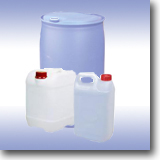 В нашей компании Вы можете купить этиленгликоль  оптом и в розницу. Наши менеджеры ответят на сопутствующие вопросы, связанные с применением продукции.   Описание и свойства: 

Этиленгликоль Формула: HO-CH2-CH2-OH 

Этиленгликоль (ГОСТ 19710-83) - это двухатомный спирт, бесцветная, вязкая, сладковатая на вкус жидкость, с температурой кипения 197 ºС, плотностью при 20 ºС = 1,112-1,113 г/см3, температурой начала замерзания минус 12-13 ºС. Этиленгликоль - основа охлаждающих жидкостей обладает уникальной возможностью не замерзать при пониженных температурах. Исключительно важным свойством этиленгликоля является его способность понижать температуру замерзания водных растворов.
При определенном соотношении системы "вода - этиленгликоль" можно получить жидкость с необходимой температурой замерзания от минус 1 до минус 70 ºС. Водные растворы этиленгликоля не расширяются при замерзании и не образуют сплошной твердой массы, а превращаются в кашицеобразную рыхлую массу, объем которой больше первоначального только на 0,25%-0,30%. Чтобы разбавленный водой этиленгликоль стал охлаждающей автожидкостью, в него необходимо добавить еще около 7-8, а то и больше компонентов, и отсутствие какого-либо из них может не только существенно снизить качество антифриза, но и просто стать опасной для автомобильных систем охлаждения.Зависимость температуры замерзания теплоносителей от концентрации в них этиленгликоля:Зависимость плотности от температуры начала замерзания этиленгликоля:
Под заказ, в качестве теплоносителя мы изготавливаем любые растворы этиленгликоля, в любом количестве. ЦеныОбласть примененияТехнические характеристикиt замерзания °С-40 °С-30 °С-20 °С-10 °С-5 °С-0 °Ссодержание, % масс.53463624141t замерзания °С-40 °С-30 °С-20 °С-10 °С-5 °С-0 °СПлотность, кг/м.куб.10691060104710301017999,2Товар / ФасовкаЦенаНал.Этиленгликоль 10 л 1 181 руб. 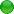 99%Этиленгликоль 20 л 1 918 руб. 99%Этиленгликоль 216,5 л 16 200 руб. 99% Есть на складе    Поставка 1 день    Под заказ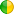 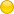 